Short Term PlanUnit: 4. Organic and Non-Organic Worlds (Fuels)Unit: 4. Organic and Non-Organic Worlds (Fuels)School: Kyxylzhar Secondary General SchoolSchool: Kyxylzhar Secondary General SchoolSchool: Kyxylzhar Secondary General SchoolSchool: Kyxylzhar Secondary General SchoolDate: Date: Teacher's name: Albina MukushevaTeacher's name: Albina MukushevaTeacher's name: Albina MukushevaTeacher's name: Albina MukushevaGrade: 10th  Grade: 10th  Number present: Number present: absent:absent:The topic of the lesson: The topic of the lesson: Organic and Non-Organic foodOrganic and Non-Organic foodOrganic and Non-Organic foodOrganic and Non-Organic foodLearning objectivessLearning objectivess10. 1. 10 use talk or writing as a means of reflecting on and exploring a range of perspectives on the world10.2. 1 understand the main points in unsupported extended talk on a wide range of general and curricular topics, including talk on a limited range of unfamiliar topics10. 2. 6 deduce meaning from context in unsupported extended talk on a wide range of general and curricular topics, including talk on a limited range of unfamiliar topics10. 4. 2  understand specific information  and detail in extended texts on a range of familiar general and curricular topics, and some unfamiliar topics10.4. 5 deduce meaning from context in extended texts on a wide range of familiar general and curricular topics, and some unfamiliar topics10. 6. 11  use a variety of reported statements and question forms on a wide range of familiar general and curricular topics10. 1. 10 use talk or writing as a means of reflecting on and exploring a range of perspectives on the world10.2. 1 understand the main points in unsupported extended talk on a wide range of general and curricular topics, including talk on a limited range of unfamiliar topics10. 2. 6 deduce meaning from context in unsupported extended talk on a wide range of general and curricular topics, including talk on a limited range of unfamiliar topics10. 4. 2  understand specific information  and detail in extended texts on a range of familiar general and curricular topics, and some unfamiliar topics10.4. 5 deduce meaning from context in extended texts on a wide range of familiar general and curricular topics, and some unfamiliar topics10. 6. 11  use a variety of reported statements and question forms on a wide range of familiar general and curricular topics10. 1. 10 use talk or writing as a means of reflecting on and exploring a range of perspectives on the world10.2. 1 understand the main points in unsupported extended talk on a wide range of general and curricular topics, including talk on a limited range of unfamiliar topics10. 2. 6 deduce meaning from context in unsupported extended talk on a wide range of general and curricular topics, including talk on a limited range of unfamiliar topics10. 4. 2  understand specific information  and detail in extended texts on a range of familiar general and curricular topics, and some unfamiliar topics10.4. 5 deduce meaning from context in extended texts on a wide range of familiar general and curricular topics, and some unfamiliar topics10. 6. 11  use a variety of reported statements and question forms on a wide range of familiar general and curricular topics10. 1. 10 use talk or writing as a means of reflecting on and exploring a range of perspectives on the world10.2. 1 understand the main points in unsupported extended talk on a wide range of general and curricular topics, including talk on a limited range of unfamiliar topics10. 2. 6 deduce meaning from context in unsupported extended talk on a wide range of general and curricular topics, including talk on a limited range of unfamiliar topics10. 4. 2  understand specific information  and detail in extended texts on a range of familiar general and curricular topics, and some unfamiliar topics10.4. 5 deduce meaning from context in extended texts on a wide range of familiar general and curricular topics, and some unfamiliar topics10. 6. 11  use a variety of reported statements and question forms on a wide range of familiar general and curricular topicsLesson objectivesLesson objectivesAll learners will be able to:make up 1 sentence on the topic listen to identify 70-79% of detailed informationread to identify 70-79% of detailed informationMost learners will be able to:make up 2-3 sentences on the topiclisten to identify 80-89% of detailed informationread to identify 80-89% of detailed informationSome learners will be able to:make up 4 sentences on the topiclisten to identify 90-100% of detailed informationread to identify 90-100% of detailed informationAll learners will be able to:make up 1 sentence on the topic listen to identify 70-79% of detailed informationread to identify 70-79% of detailed informationMost learners will be able to:make up 2-3 sentences on the topiclisten to identify 80-89% of detailed informationread to identify 80-89% of detailed informationSome learners will be able to:make up 4 sentences on the topiclisten to identify 90-100% of detailed informationread to identify 90-100% of detailed informationAll learners will be able to:make up 1 sentence on the topic listen to identify 70-79% of detailed informationread to identify 70-79% of detailed informationMost learners will be able to:make up 2-3 sentences on the topiclisten to identify 80-89% of detailed informationread to identify 80-89% of detailed informationSome learners will be able to:make up 4 sentences on the topiclisten to identify 90-100% of detailed informationread to identify 90-100% of detailed informationAll learners will be able to:make up 1 sentence on the topic listen to identify 70-79% of detailed informationread to identify 70-79% of detailed informationMost learners will be able to:make up 2-3 sentences on the topiclisten to identify 80-89% of detailed informationread to identify 80-89% of detailed informationSome learners will be able to:make up 4 sentences on the topiclisten to identify 90-100% of detailed informationread to identify 90-100% of detailed informationAssessment criteriaAssessment criteriaInformal Assessment-identify the relevant opinion of the speaker in a talk-use the following structure to create arguments: Statement, Explanation-speak fluently and grammatically true at the time of explaining own point of view range of general topic-use new vocabulary while writing and speakingFormal Assessment-to provide answer in full sentences following the simple sentence structure.Informal Assessment-identify the relevant opinion of the speaker in a talk-use the following structure to create arguments: Statement, Explanation-speak fluently and grammatically true at the time of explaining own point of view range of general topic-use new vocabulary while writing and speakingFormal Assessment-to provide answer in full sentences following the simple sentence structure.Informal Assessment-identify the relevant opinion of the speaker in a talk-use the following structure to create arguments: Statement, Explanation-speak fluently and grammatically true at the time of explaining own point of view range of general topic-use new vocabulary while writing and speakingFormal Assessment-to provide answer in full sentences following the simple sentence structure.Informal Assessment-identify the relevant opinion of the speaker in a talk-use the following structure to create arguments: Statement, Explanation-speak fluently and grammatically true at the time of explaining own point of view range of general topic-use new vocabulary while writing and speakingFormal Assessment-to provide answer in full sentences following the simple sentence structure.Value linksValue linksThe students work in collaboration in groups and respect each other’s opinions and views. CooperationDigital Learning/21st Century SkillsThink Pair ShareThe students work in collaboration in groups and respect each other’s opinions and views. CooperationDigital Learning/21st Century SkillsThink Pair ShareThe students work in collaboration in groups and respect each other’s opinions and views. CooperationDigital Learning/21st Century SkillsThink Pair ShareThe students work in collaboration in groups and respect each other’s opinions and views. CooperationDigital Learning/21st Century SkillsThink Pair ShareCross curricular linksCross curricular linksBiologyHealthScienceBiologyHealthScienceBiologyHealthScienceBiologyHealthScienceICT skillsICT skillsSmart board, CardsSmart board, CardsSmart board, CardsSmart board, CardsPrevious learning Previous learning The students have already some knowledge on the topics from the previous lessons. The students have already some knowledge on the topics from the previous lessons. The students have already some knowledge on the topics from the previous lessons. The students have already some knowledge on the topics from the previous lessons. PlanPlanPlanPlanPlanPlanPlanned lesson stagesPlanned activitiesPlanned activitiesPlanned activitiesPlanned activitiesResourcesBeginning10 minMiddle15 min10minHello dear students! How are you doing? Today we are going to speak about interisting Organic and Non organic foods.Let’s start from theWarm UpBrainstorming.Task 1I show the students 2 images, one image of a large, modern, intensive monoculture farm and the other image of a mixed organic farm.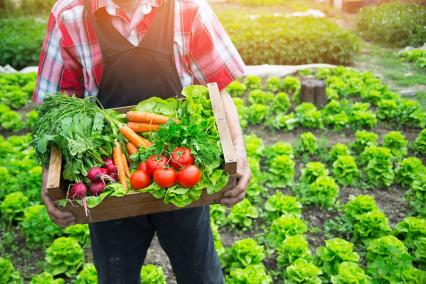 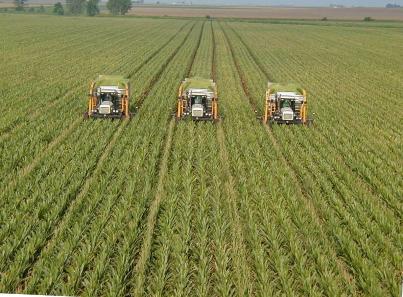 Ask the students to spot differences between the two. E.g. the organic farm has lots of trees and hedgerows. It has an orchard and woodland area etc.Explain that since the industrial revolution we have seen most of our small farms close down to make way for larger, intensive farms.  Key QuestionsWhat differences can you see between these two farms?Which one has more varieties of plants?Which one is has bigger fields?What do you think are the advantages of intensive monoculture farming?What are the advantages of organic farms?Did You Know? (Ag Facts)While organic-label foods are offered in each section of the grocery store, fresh fruits and vegetables are the top selling category of organically grown food.Consumer demand for organically produced goods has shown double digit growth during most years since the 1990s.Organic foods do not have a nutritional advantage over their conventional counterparts.Listening and Writing practiceNow  we are going to watch a little video about organic and non-organic foods. Then we will try to answer a guestion by using the following steps. We will divide into the 3 groups. I will give you new words and you should use them in your answesr. 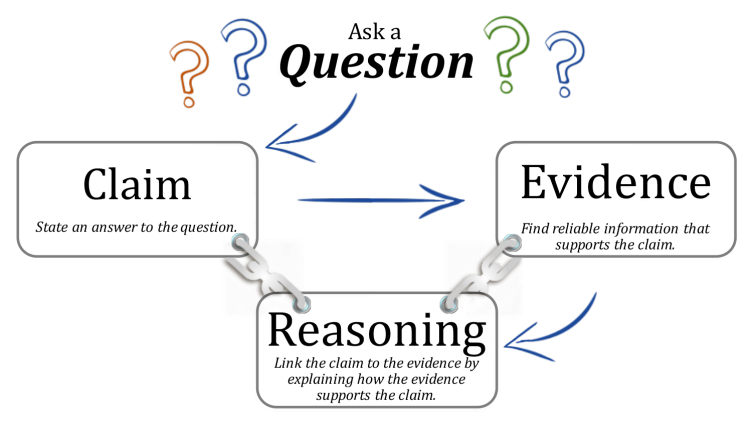 One question for one group Are organic foods safer or more nutritious than conventionally-grown foods?Is there a measurable difference between a conventionally grown food and an organically grown food?Does organic/conventional food taste better?List of new words:Reading Practice	This is a way to get prepared for the little Test and revise the vocabulary and grammar learned during the term unit.Students are to read the text. After reading, in pairs, they look for answers.Test:1. What is the main difference between organic and non-organic food?use of pesticidessize of the companylocation of the farm2. Which is usually more expensive?pet foodorganic foodnon-organic food3. Many small organic food companies found it difficult to _______ .waste moneystay in businessfind cheap pesticides4. Recent studies show that eating organic produce can _______ your chances of having heart disease.DevelopIncreasereduce5. Dangerous bacteria can contaminateorganic food onlynon-organic food onlyorganic and non-organic foodKey:1. use of pesticides2. organic food3. stay in business4. reduce5. organic and non-organic foodHello dear students! How are you doing? Today we are going to speak about interisting Organic and Non organic foods.Let’s start from theWarm UpBrainstorming.Task 1I show the students 2 images, one image of a large, modern, intensive monoculture farm and the other image of a mixed organic farm.Ask the students to spot differences between the two. E.g. the organic farm has lots of trees and hedgerows. It has an orchard and woodland area etc.Explain that since the industrial revolution we have seen most of our small farms close down to make way for larger, intensive farms.  Key QuestionsWhat differences can you see between these two farms?Which one has more varieties of plants?Which one is has bigger fields?What do you think are the advantages of intensive monoculture farming?What are the advantages of organic farms?Did You Know? (Ag Facts)While organic-label foods are offered in each section of the grocery store, fresh fruits and vegetables are the top selling category of organically grown food.Consumer demand for organically produced goods has shown double digit growth during most years since the 1990s.Organic foods do not have a nutritional advantage over their conventional counterparts.Listening and Writing practiceNow  we are going to watch a little video about organic and non-organic foods. Then we will try to answer a guestion by using the following steps. We will divide into the 3 groups. I will give you new words and you should use them in your answesr. One question for one group Are organic foods safer or more nutritious than conventionally-grown foods?Is there a measurable difference between a conventionally grown food and an organically grown food?Does organic/conventional food taste better?List of new words:Reading Practice	This is a way to get prepared for the little Test and revise the vocabulary and grammar learned during the term unit.Students are to read the text. After reading, in pairs, they look for answers.Test:1. What is the main difference between organic and non-organic food?use of pesticidessize of the companylocation of the farm2. Which is usually more expensive?pet foodorganic foodnon-organic food3. Many small organic food companies found it difficult to _______ .waste moneystay in businessfind cheap pesticides4. Recent studies show that eating organic produce can _______ your chances of having heart disease.DevelopIncreasereduce5. Dangerous bacteria can contaminateorganic food onlynon-organic food onlyorganic and non-organic foodKey:1. use of pesticides2. organic food3. stay in business4. reduce5. organic and non-organic foodHello dear students! How are you doing? Today we are going to speak about interisting Organic and Non organic foods.Let’s start from theWarm UpBrainstorming.Task 1I show the students 2 images, one image of a large, modern, intensive monoculture farm and the other image of a mixed organic farm.Ask the students to spot differences between the two. E.g. the organic farm has lots of trees and hedgerows. It has an orchard and woodland area etc.Explain that since the industrial revolution we have seen most of our small farms close down to make way for larger, intensive farms.  Key QuestionsWhat differences can you see between these two farms?Which one has more varieties of plants?Which one is has bigger fields?What do you think are the advantages of intensive monoculture farming?What are the advantages of organic farms?Did You Know? (Ag Facts)While organic-label foods are offered in each section of the grocery store, fresh fruits and vegetables are the top selling category of organically grown food.Consumer demand for organically produced goods has shown double digit growth during most years since the 1990s.Organic foods do not have a nutritional advantage over their conventional counterparts.Listening and Writing practiceNow  we are going to watch a little video about organic and non-organic foods. Then we will try to answer a guestion by using the following steps. We will divide into the 3 groups. I will give you new words and you should use them in your answesr. One question for one group Are organic foods safer or more nutritious than conventionally-grown foods?Is there a measurable difference between a conventionally grown food and an organically grown food?Does organic/conventional food taste better?List of new words:Reading Practice	This is a way to get prepared for the little Test and revise the vocabulary and grammar learned during the term unit.Students are to read the text. After reading, in pairs, they look for answers.Test:1. What is the main difference between organic and non-organic food?use of pesticidessize of the companylocation of the farm2. Which is usually more expensive?pet foodorganic foodnon-organic food3. Many small organic food companies found it difficult to _______ .waste moneystay in businessfind cheap pesticides4. Recent studies show that eating organic produce can _______ your chances of having heart disease.DevelopIncreasereduce5. Dangerous bacteria can contaminateorganic food onlynon-organic food onlyorganic and non-organic foodKey:1. use of pesticides2. organic food3. stay in business4. reduce5. organic and non-organic foodHello dear students! How are you doing? Today we are going to speak about interisting Organic and Non organic foods.Let’s start from theWarm UpBrainstorming.Task 1I show the students 2 images, one image of a large, modern, intensive monoculture farm and the other image of a mixed organic farm.Ask the students to spot differences between the two. E.g. the organic farm has lots of trees and hedgerows. It has an orchard and woodland area etc.Explain that since the industrial revolution we have seen most of our small farms close down to make way for larger, intensive farms.  Key QuestionsWhat differences can you see between these two farms?Which one has more varieties of plants?Which one is has bigger fields?What do you think are the advantages of intensive monoculture farming?What are the advantages of organic farms?Did You Know? (Ag Facts)While organic-label foods are offered in each section of the grocery store, fresh fruits and vegetables are the top selling category of organically grown food.Consumer demand for organically produced goods has shown double digit growth during most years since the 1990s.Organic foods do not have a nutritional advantage over their conventional counterparts.Listening and Writing practiceNow  we are going to watch a little video about organic and non-organic foods. Then we will try to answer a guestion by using the following steps. We will divide into the 3 groups. I will give you new words and you should use them in your answesr. One question for one group Are organic foods safer or more nutritious than conventionally-grown foods?Is there a measurable difference between a conventionally grown food and an organically grown food?Does organic/conventional food taste better?List of new words:Reading Practice	This is a way to get prepared for the little Test and revise the vocabulary and grammar learned during the term unit.Students are to read the text. After reading, in pairs, they look for answers.Test:1. What is the main difference between organic and non-organic food?use of pesticidessize of the companylocation of the farm2. Which is usually more expensive?pet foodorganic foodnon-organic food3. Many small organic food companies found it difficult to _______ .waste moneystay in businessfind cheap pesticides4. Recent studies show that eating organic produce can _______ your chances of having heart disease.DevelopIncreasereduce5. Dangerous bacteria can contaminateorganic food onlynon-organic food onlyorganic and non-organic foodKey:1. use of pesticides2. organic food3. stay in business4. reduce5. organic and non-organic foodPicturesSmart boardhttps://www.youtube.com/watch?v=_g6TMZZfbUEhttps://www.englishclub.com/reading/health/organic.htm#vocabThe end of the lesson5 minOkay, students let’s review and summarize the following key concepts:Tell me your ideas about it.-The nutrition and overall food safety of organic and conventionally produced food is the same. The difference lies in the production methods used on the farm.-A variety of farming methods can be used to produce a safe and nutritious food supply Thanks for the lesson! Goodbye and have a good day!Okay, students let’s review and summarize the following key concepts:Tell me your ideas about it.-The nutrition and overall food safety of organic and conventionally produced food is the same. The difference lies in the production methods used on the farm.-A variety of farming methods can be used to produce a safe and nutritious food supply Thanks for the lesson! Goodbye and have a good day!Okay, students let’s review and summarize the following key concepts:Tell me your ideas about it.-The nutrition and overall food safety of organic and conventionally produced food is the same. The difference lies in the production methods used on the farm.-A variety of farming methods can be used to produce a safe and nutritious food supply Thanks for the lesson! Goodbye and have a good day!Okay, students let’s review and summarize the following key concepts:Tell me your ideas about it.-The nutrition and overall food safety of organic and conventionally produced food is the same. The difference lies in the production methods used on the farm.-A variety of farming methods can be used to produce a safe and nutritious food supply Thanks for the lesson! Goodbye and have a good day!Smart boardDifferentiation – how do you plan to give more support? How do you plan to challenge the more able learners?Differentiation – how do you plan to give more support? How do you plan to challenge the more able learners?Differentiation – how do you plan to give more support? How do you plan to challenge the more able learners?Assessment – how are you planning to check learners’ learning?Assessment – how are you planning to check learners’ learning?Health and safety check
ICT linksDifferentiationBy support - Teacher can support less-abled classes with the list of unknown words from the text with their definitions.Before starting of reading process teacher can organize the discussion on this kind of tasks pointing some tips and strategy of effectiveness.More able students can come up with outstanding ideas with argumentation and creativity. They can use the Internet dictionaries to search for additional information and the meanings of the new words they come across.DifferentiationBy support - Teacher can support less-abled classes with the list of unknown words from the text with their definitions.Before starting of reading process teacher can organize the discussion on this kind of tasks pointing some tips and strategy of effectiveness.More able students can come up with outstanding ideas with argumentation and creativity. They can use the Internet dictionaries to search for additional information and the meanings of the new words they come across.DifferentiationBy support - Teacher can support less-abled classes with the list of unknown words from the text with their definitions.Before starting of reading process teacher can organize the discussion on this kind of tasks pointing some tips and strategy of effectiveness.More able students can come up with outstanding ideas with argumentation and creativity. They can use the Internet dictionaries to search for additional information and the meanings of the new words they come across.Teacher circulates about the room helping students with vocabulary and expressions, monitors learners as they make up sentences.  ObservationPeer AssessmentReflectionTeacher circulates about the room helping students with vocabulary and expressions, monitors learners as they make up sentences.  ObservationPeer AssessmentReflectionHealth and safety check links. Teacher controls the students to keep safety instructions while working with laptops and running dictation.ReflectionWhat did you learn in this lesson?Which part did you find most useful?How confident do you feel in using what you learned?ReflectionWhat did you learn in this lesson?Which part did you find most useful?How confident do you feel in using what you learned?ReflectionWhat did you learn in this lesson?Which part did you find most useful?How confident do you feel in using what you learned?ReflectionWhat did you learn in this lesson?Which part did you find most useful?How confident do you feel in using what you learned?ReflectionWhat did you learn in this lesson?Which part did you find most useful?How confident do you feel in using what you learned?ReflectionWhat did you learn in this lesson?Which part did you find most useful?How confident do you feel in using what you learned?Summary evaluationWhat two things went really well (consider both teaching and learning)?What two things would have improved the lesson (consider both teaching and learning)?What have I learned from this lesson about the class or individuals that will inform my next lesson?Summary evaluationWhat two things went really well (consider both teaching and learning)?What two things would have improved the lesson (consider both teaching and learning)?What have I learned from this lesson about the class or individuals that will inform my next lesson?Summary evaluationWhat two things went really well (consider both teaching and learning)?What two things would have improved the lesson (consider both teaching and learning)?What have I learned from this lesson about the class or individuals that will inform my next lesson?Summary evaluationWhat two things went really well (consider both teaching and learning)?What two things would have improved the lesson (consider both teaching and learning)?What have I learned from this lesson about the class or individuals that will inform my next lesson?Summary evaluationWhat two things went really well (consider both teaching and learning)?What two things would have improved the lesson (consider both teaching and learning)?What have I learned from this lesson about the class or individuals that will inform my next lesson?Summary evaluationWhat two things went really well (consider both teaching and learning)?What two things would have improved the lesson (consider both teaching and learning)?What have I learned from this lesson about the class or individuals that will inform my next lesson?